В целях обеспечения кадрами хозяйствующих субъектов, функционирующих на территории Цивильского района, администрация Цивильского районаПОСТАНОВЛЯЕТ:1.Утвердить прилагаемую программу «Обеспечение кадрами хозяйствующих субъектов, функционирующих на территории Цивильского района на 2017 – 2020 годы».2. Рекомендовать главам администраций сельских поселений, руководителям хозяйствующих субъектов независимо от организационно-правовых форм собственности, принять активное участие в реализации и финансировании программных мероприятий.3. Контроль за исполнением настоящего постановления возложить на отдел образования и социального развития Цивильского района.4.Настоящее постановление вступает в силу со дня официального опубликования (обнародования).Вр.и.о. главы администрацииЦивильского района                                                                       А.В. Волчкова                                                                                                                               Управляющий деламиадминистрации района			                     Г.Н. Солоденова«23»  марта .Ведущий специалист-эксперт сектора юридической службы администрации Цивильского района                                           Н.А. Иванов«23»  марта .Начальник отдела экономикиадминистрации Цивильского района 	                                         Л.В. Степанов«23»  марта .Утверждена постановлением администрацииЦивильского  районаот 23.03.2017    № 184    ПрограммаЦивильского района Чувашской Республики«Обеспечение кадрами хозяйствующих субъектов, функционирующих на территории Цивильского района на 2017 – 2020 годы»ПАСПОРТ программы Цивильского района Чувашской Республики «Обеспечение кадрами хозяйствующих субъектов, функционирующих на территории Цивильского района»Раздел I. Анализ и прогноз ситуации на рынке труда Цивильского района1.1.Оценка текущей, перспективной и прогнозируемой кадровой потребности  организаций Цивильского  районаНа территории Цивильского района ведут экономическую деятельность 220 предприятий и 712 индивидуальных предпринимателей. Главным резервом обеспечения занятости населения района является малый бизнес, где заняты 38,8% от общего количества занятых в экономике района.Анализ перспективной и прогнозной кадровой потребности на 2017-2020 годы представлен в таблице №1.Таблица 1Информация о кадровой потребности Цивильского района(человек)Совокупная прогнозная кадровая потребность предприятий и организаций всех форм собственности Цивильского района на 2017-2020 годы составляет 327 человек.Анализ кадровой потребности организаций свидетельствует о высокой потребности в квалифицированных кадрах в области здравоохранения, промышленности, сельского хозяйства.По данным отдела развития АПК и муниципальной собственности на территории муниципального образования реализуются пять инвестиционных проектов. Общая кадровая потребность по ним составляет 62 человека.Наибольшую долю составляет кадровая потребность учреждений здравоохранения, в период 2017-2020 годы она составляет 80 человек, в основном это врачи различных специализаций и средний медицинский персонал.1.2. Состояние, основные проблемы и прогнозируемые тенденции развития трудовых ресурсов.Численность постоянного населения Цивильского района   на 1 января 2017 года  составила  36031 человек. Сохраняется превышение смертности над рождаемостью. Сведения о  численности населения представлена в таблице 2.Таблица 2Сведения о численности и движении населения Цивильского районаСтруктура общей численности населения  района в (%) в 2016 году:-  моложе трудоспособного возраста –17,5%-  трудоспособного возраста –57,9%-  старше трудоспособного возраста – 24,6%На уменьшение среднегодовой численности трудоспособного населения в  районе влияет естественная и  миграционная убыль. Численность лиц, имеющих статус безработного в течение  2016 года по месяцам варьирует от 41 до 66 человек. По данным центра занятости населения на 1 января 2017 года уровень зарегистрированной безработицы в Цивильском районе составил 0,31% к численности населения в трудоспособном возрасте (по республике – 0,71%).2. Основные цели и задачи реализации программы кадрового обеспечения потребностей муниципального образования.Основной целью программы является организация опережающего обеспечения потребностей хозяйствующих субъектов, функционирующих на территории Цивильского района, в квалифицированных кадрах на основе эффективного использования трудовых ресурсов. Программа предусматривает решение следующих задач:Осуществление мониторинга, анализа и прогнозирования рынка труда.Повышение эффективности процессов формирования, привлечения и распределения трудовых ресурсов территории.Повышение эффективности мер содействия занятости населения.Информационное и организационно- методическое обеспечение хозяйствующих субъектов в сфере кадровой политики  с использованием комплекса услуг и программ службы занятости.3. Сроки и этапы реализации программы.В соответствии с задачами программы деятельность по кадровому обеспечению территории строится в следующих направлениях:В части осуществления мониторинга, анализа и прогнозирования рынка труда:Оценка кадровой потребности муниципального образования в квалифицированных кадрах и специалистах, для осуществления которой будет проводиться анализ текущей, перспективной и прогнозной кадровой потребности предприятий, организация внесения сведений о кадровой потребности в единую базу.Оценка состава трудовых ресурсов, для осуществления которой будет проводиться анализ сложившейся структуры трудовых ресурсов в муниципальном образовании, выявление источников кадров. Также будут анализироваться возможные источники трудовых ресурсов в других районах республики, проводиться опросы населения о готовности работать на конкретном предприятии, оцениваться внутри организационные источники кадров.Обеспечение доступности информации о состоянии и прогнозных оценках рынка труда для населения и работодателей района.В части повышения эффективности процессов формирования, привлечения и распределения трудовых ресурсов:Развитие системы профессиональной ориентации на освоение востребованных профессий, в том числе с учетом перспективных потребностей экономики (для молодежи, выходящей на рынок труда, взрослого населения). В целях ориентации учащихся на выбор профессии с учетом потребности рынка труда, работа будет ориентирована на школьников и их родителей.Содействие развитию взаимодействия организаций, осуществляющих образовательную деятельность, с работодателями по проведению производственной практики, содействию трудоустройству молодых специалистов. Содействие профессиональному обучению и дополнительному профессиональному образованию взрослого населения (работники в течение периода трудовой деятельности, безработные граждане и другие категории).В части повышения эффективности мер содействия занятости населения.Повышение качества и доступности для населения и работодателей государственных услуг в сфере содействия занятости. Реализация мер активной политики занятости.В части информационного и организационно-методического обеспечения хозяйствующих субъектов в сфере кадровой политики  с использованием комплекса услуг и программ службы занятости.Обеспечить информационное освещение ситуации на рынке труда для населения и работодателей во всех возможных источниках СМИ и коммуникационной сети Интернет.Для оперативного принятия мер на рынке труда с учетом рационального использования местных трудовых ресурсов используются услуги и программы службы занятости.Срок реализации программы 2017-2020 г.г.4. Обоснование объема финансовых ресурсов, необходимых для реализации программы.Расходы программы формируются за счет средств местного бюджетов и средств внебюджетных источников.При софинансировании мероприятий программы из внебюджетных источников могут использоваться в том числе различные инструменты государственно-частного партнерства.Общий объем финансирования программы в 2017 –
2020 годах составит за счет всех источников финансирования 225,00 тыс. рублей, в том числе:за счет бюджета Цивильского района – 0,00 тыс. рублей;за счет средств внебюджетных источников – 225,00 тыс. рублей.Ресурсное обеспечение и прогнозная (справочная) оценка расходов за счет всех источников финансирования реализации программы на период до 2020 года приведены в приложении № 1 к муниципальной программе. 5. Мероприятия по выполнению программы.Важным направлением интегрированных действий на рынке труда, позволяющих решать поставленные цели и оказывать воздействие на его регулирование является социальное партнерство между взаимодействующими сторонами.Проводимые мероприятия по выполнению программы и ответственные исполнители представлены в таблице 3.Таблица 3Мероприятия по реализации программы6. Результат реализации программы обеспечение кадрами.Ожидаемые результаты реализации программы:-Обеспечение предприятий и организаций Цивильского района квалифицированными кадрами в соответствии – не менее 85 %.- Повышение конкурентоспособности рабочих кадров.- Повышение востребованности выпускников профессиональных образовательных организаций, а также уровня их трудоустройства – не менее 60%.- Повышение уровня занятости экономически активного населения – не менее 80%.Приложение 1 к программе Цивильского района Чувашской Республики«Обеспечение кадрами хозяйствующих субъектов, функционирующих на территории Цивильского района на 2017-2020 годы» РЕСУРСНОЕ ОБЕСПЕЧЕНИЕ ПРОГРАММЫ ЗА СЧЕТ ВСЕХ ИСТОЧНИКОВ ФИНАНСИРОВАНИЯ Ч+ВАШ  РЕСПУБЛИКИЁ/РП,, РАЙОН/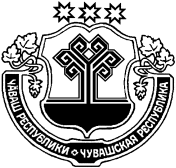 ЧУВАШСКАЯ РЕСПУБЛИКАЦИВИЛЬСКИЙ РАЙОНЁ/РП, РАЙОНАДМИНИСТРАЦИЙ/ ЙЫШ+НУ2017 ё? мартăн 23-м\ш\ 186 №Ё\рп. хулиАДМИНИСТРАЦИЯЦИВИЛЬСКОГО РАЙОНАПОСТАНОВЛЕНИЕ23 марта 2017 года № 186г. ЦивильскОб утверждении программы «Обеспечение кадрами хозяйствующих субъектов, функционирующих на территории Цивильского района на 2017 – 2020 годы»Ответственный исполнитель программыАдминистрация Цивильского района Соисполнители    программы                           Отдел развития АПК и муниципальной собственностиКУ ЦЗН г. Цивильск Минтруда Чувашской РеспубликиУчастники программыХозяйствующие субъекты, функционирующие на территории Цивильского районаЦели (цель) программы              обеспечение кадрами хозяйствующих субъектов, функционирующих на территории Цивильского районаЗадачи программы                   прогнозирование потребности хозяйствующих субъектов в квалифицированных кадрах;информационное и организационно-методическое обеспечение хозяйствующих субъектов в сфере кадровой политикиЦелевые    показатели     (индикаторы)
программы                          к 2021 году будут достигнуты следующие целевые индикаторы и показатели:- доля хозяйствующих субъектов в районе, участвующих в формировании прогноза потребности  в квалифицированных кадрах,  от общего количества хозяйствующих субъектов в районе - 100%;- количество человек, заключивших договора на целевое обучение ежегодно – 5 человек;- количество прошедших обучение по программам повышения квалификации и профессиональной  переподготовки 40 человек; - снижение  уровня регистрируемой безработицы до 0,5%.Сроки и этапы  реализации программы 2017 – 2020 годы Объемы     финансирования 
программы                        прогнозируемые объемы финансирования мероприятий программы в 2017–2020 годах составят 225 тыс. рублей:в том числе:в 2017 году – 50,00 тыс. рублей;в 2018 году – 60,00 тыс. рублей;в 2019 году – 65,00 тыс. рублей;в 2020 году – 50,00 тыс. рублей;из них средства:местного бюджета, в том числе:в 2017 году – 0 тыс. рублей;в 2018 году – 0 тыс. рублей;в 2019 году – 0 тыс. рублей;в 2020 году -  0 тыс. рублей;внебюджетных источников – 225 тыс. рублей, в том числе:в 2017 году –  50 тыс. рублей;в 2018 году –  60 тыс. рублей;в 2019 году –  65 тыс. рублей;в 2020 году –  50 тыс. рублей.Ожидаемые    результаты     реализации
программы          обеспечение хозяйствующих субъектов кадрами, квалификация которых соответствует реальным потребностям рынка труда района; повышение производительности труда в организациях района за счет повышения профессионализма занятых в отраслях экономики; создание новых рабочих мест;снижение уровня безработицы;увеличение числа хозяйствующих субъектов в районе, участвующих в формировании прогноза потребности в квалифицированных кадрах;увеличение числа хозяйствующих субъектов в районе, реализующих эффективную кадровую политику в интересах организаций и работников;улучшение качественных характеристик кадрового состава хозяйствующих субъектовОтрасли народного хозяйства2016г. факт2017г.прогноз2018г.прогноз2019г.прогноз2020г.прогнозПромышленность 211512108Сельское хозяйство2020151210Здравоохранение2323201918Образование1515132Торговля11111085Наименование показателя2013 год2014 год2015 год2016 годЧисленность постоянного населения (на 1 января), года36518364243633236234Численность населения трудоспособного возраста22120216922131120982Количество родившихся, человек531478470470Количество умерших, человек563543551554Естественный прирост (убыль) человек-32-65-81-84Число прибывших, человек1358143914741496Число выбывших, человек1420146614911615Миграционный прирост (убыль), человек-62-27-17-119Общий прирост (убыль), человек-94-92-98-203№ п/пМероприятиеСрок реализацииОтветственный исполнитель1Анализ и прогноз ситуации на рынке труда.Информация о текущей численности населения и ее прогнозируемое изменение с учетом демографических и миграционных процессов. Оценка состава трудовых ресурсов.Формирование прогноза кадровой потребности.2017-2020 г.г.Отдел развития АПК и муниципальной собственностиадминистрации Цивильского района2Учет работодателей, осуществляющих деятельность на территории Цивильского района.Учет кадровой потребности работодателей2017-2020гг.Отдел развития АПК и муниципальной собственностиадминистрации Цивильского района КУ ЦЗН г. Цивильск Минтруда Чувашии (по согласованию).Предприятия, организации всех форм собственности (по согласованию).3Разработка планов кадрового обеспечения2017-2020гг.КУ ЦЗН г. Цивильск Минтруда Чувашии.Работодатели (по согласованию).4Организация профориентации с учащимися общеобразовательных школ и родителями, направленной на получение профессий и специальностей, востребованных на рынке труда.Популяризация занятости на предприятиях района.Переориентация незанятого населения на получение востребованных на рынке труда профессий.Осуществление переподготовки кадров предприятий на востребованные специальности, повышение квалификации.2017-2020гг.Отдел образования и социального развития  администрации Цивильского района.КУ ЦЗН г. Цивильск Минтруда Чувашии (по согласованию).Предприятия, организации всех форм собственности (по согласованию).5Формирование банка вакантных рабочих мест.Формирование банка соискателей рабочих мест.Организация работы по подбору гражданам подходящей работы, а работодателям по подбору работников.Ярмарки вакансий рабочих мест.2017-2020гг.КУ ЦЗН г. Цивильск Минтруда Чувашии (по согласованию).6Информирование граждан и работодателей о положении на рынке труда, включая сведения о нормативно-правовом регулировании социально-трудовых отношений, спросе и предложении на рабочую силу в профессионально-квалификационном разрезе, востребованности трудовых услуг с учетом подготовки, переподготовки и вовлечения граждан в процесс производства2017-2020гг.Администрация Цивильского района;КУ ЦЗН г. Цивильск Минтруда Чувашии (по согласованию).7Заключение соглашений о сотрудничестве и совместной деятельности в области формирования системы подготовки квалифицированных кадров с образовательными учреждениями для обучения по программам среднего профессионального и высшего образования и профессионального обучения.2017-2020гг.Администрация Цивильского района района;Отдел образования и социального развития администрации Цивильского района.8Проведение конкурсов сочинений среди учащихся «Моя будущая профессия».2017-2020гг.Отдел образования и социального развития администрации Цивильского района.СтатусНаименование программы (основного мероприятия, мероприятия)Источники финансирования Оценка расходов по годам, тыс.рублейОценка расходов по годам, тыс.рублейОценка расходов по годам, тыс.рублейОценка расходов по годам, тыс.рублейСтатусНаименование программы (основного мероприятия, мероприятия)Источники финансирования 2017201820192020Программа Цивильского района «Обеспечение кадрами хозяйствующих субъектов, функционирующих на территории Цивильского района на 2017-2020 годы»Бюджет Цивильского района0,00,00,00,0Программа Цивильского района «Обеспечение кадрами хозяйствующих субъектов, функционирующих на территории Цивильского района на 2017-2020 годы»Внебюджетные источники50,060,065,050,0Основное мероприятиеОсуществление переподготовки кадров предприятий на востребованные специальности и повышение квалификации Бюджет Цивильского района0,00,00,00,0Основное мероприятиеОсуществление переподготовки кадров предприятий на востребованные специальности и повышение квалификации Внебюджетные источники50,060,065,050,0Всего по программе «Обеспечение кадрами хозяйствующих субъектов, функционирующих на территории Цивильского района на 2017-2020 годы»Бюджет Цивильского района0,00,00,00,0Всего по программе «Обеспечение кадрами хозяйствующих субъектов, функционирующих на территории Цивильского района на 2017-2020 годы»Внебюджетные источники50,060,065,050,0